                                          РОССИЙСКАЯ ФЕДЕРАЦИЯ                                                   Ивановская область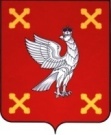 Администрация  Шуйского муниципального районаПОСТАНОВЛЕНИЕот 19.11.2018 № 897-пг. ШуяОб утверждении проекта планировки и межевания территории по объекту: «Строительство газораспределительной сети для последующей газификации индивидуальных жилых домов д. Высоково Шуйского района Ивановской области»  В соответствии со статьями 42, 43, 45, 46 Градостроительного кодекса Российской Федерации, Федеральным законом  от 06.10.2003 № 131-ФЗ «Об общих принципах организации местного самоуправления в Российской Федерации», Федеральным законом от 27.07.2010 № 210-ФЗ «Об организации предоставления государственных и муниципальных услуг», Положением о проведении публичных слушаний в Шуйском муниципальном районе, утвержденным Решением Шуйского районного Совета от 25.10.2006 № 63, Уставом Шуйского муниципального района, заключением о результатах публичных слушаний по проекту планировки от 19.11.2018, с учетом п. 1 протокола заседания комиссии по землепользованию и застройке Шуйского муниципального района от 19.11.2018 № 71, Администрация Шуйского муниципального района постановляет: 	1. Утвердить проект планировки и межевания территории по объекту: «Строительство газораспределительной сети для последующей газификации индивидуальных жилых домов д. Высоково Шуйского района Ивановской области».            2. Разместить настоящее постановление на официальном сайте Шуйского муниципального района и на сайте Китовского сельского поселения Шуйского муниципального района и в местах установленных для официального опубликования муниципальных правовых актов Китовского сельского поселения Шуйского муниципального района Ивановской области. 3. Контроль за исполнением настоящего постановления возложить на заместителя главы администрации Николаенко В.В.4. Постановление вступает в силу с момента его подписания.Глава Шуйского муниципального района                                 С.А. Бабанов